IIUANEKS XIZVJEŠTAJ O IZVRŠENIM ISPLATAMA ZA ULAGANJEPodaci o klijentuPodaci o potpisanim ugovorimaPodaci o ulaganju3.1. Vrsta ulaganja* zaokružiti broj ispred vrste ulaganja*prepisati naziv projekta iz poslovnog plana3.2. Izvori financiranja ulaganja3.3. Razdoblje realizacije ulaganja*navesti datum početka ulaganja i datum završetka ulaganja Prikaz isplata po fakturama*po potrebi, dodati retkeBosna i HercegovinaFederacija Bosne i HercegovineFederalno ministarstvo poljoprivrede,vodoprivrede i šumarstvaHamdije Čemerlića br. 2Sarajevo 71 000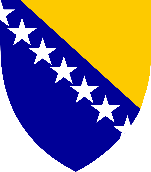 Ime i prezime nositelja OPG ili naziv obrta/poduzeća/zadrugeIme i prezime nositelja OPG ili naziv obrta/poduzeća/zadrugeAdresaAdresaBroj poljoprivrednog gospodarstva (BPG)Broj poljoprivrednog gospodarstva (BPG)Broj klijenta (BK)Broj klijenta (BK)Jedinstveni matični broj (JMB) nositelja PG-a/ovlaštene osobeKlijent jeObveznik PDV-aNije obveznik PDV-a(zaokružiti slovo ili podvući tekst opcije)Obveznik PDV-aNije obveznik PDV-a(zaokružiti slovo ili podvući tekst opcije)Obveznik PDV-aNije obveznik PDV-a(zaokružiti slovo ili podvući tekst opcije)Obveznik PDV-aNije obveznik PDV-a(zaokružiti slovo ili podvući tekst opcije)Obveznik PDV-aNije obveznik PDV-a(zaokružiti slovo ili podvući tekst opcije)Obveznik PDV-aNije obveznik PDV-a(zaokružiti slovo ili podvući tekst opcije)Obveznik PDV-aNije obveznik PDV-a(zaokružiti slovo ili podvući tekst opcije)Obveznik PDV-aNije obveznik PDV-a(zaokružiti slovo ili podvući tekst opcije)Obveznik PDV-aNije obveznik PDV-a(zaokružiti slovo ili podvući tekst opcije)Obveznik PDV-aNije obveznik PDV-a(zaokružiti slovo ili podvući tekst opcije)Obveznik PDV-aNije obveznik PDV-a(zaokružiti slovo ili podvući tekst opcije)Obveznik PDV-aNije obveznik PDV-a(zaokružiti slovo ili podvući tekst opcije)Obveznik PDV-aNije obveznik PDV-a(zaokružiti slovo ili podvući tekst opcije)Obveznik PDV-aNije obveznik PDV-a(zaokružiti slovo ili podvući tekst opcije)Obveznik PDV-aNije obveznik PDV-a(zaokružiti slovo ili podvući tekst opcije)Obveznik PDV-aNije obveznik PDV-a(zaokružiti slovo ili podvući tekst opcije)Obveznik PDV-aNije obveznik PDV-a(zaokružiti slovo ili podvući tekst opcije)Obveznik PDV-aNije obveznik PDV-a(zaokružiti slovo ili podvući tekst opcije)Obveznik PDV-aNije obveznik PDV-a(zaokružiti slovo ili podvući tekst opcije)Obveznik PDV-aNije obveznik PDV-a(zaokružiti slovo ili podvući tekst opcije)Obveznik PDV-aNije obveznik PDV-a(zaokružiti slovo ili podvući tekst opcije)Obveznik PDV-aNije obveznik PDV-a(zaokružiti slovo ili podvući tekst opcije)Obveznik PDV-aNije obveznik PDV-a(zaokružiti slovo ili podvući tekst opcije)Obveznik PDV-aNije obveznik PDV-a(zaokružiti slovo ili podvući tekst opcije)Obveznik PDV-aNije obveznik PDV-a(zaokružiti slovo ili podvući tekst opcije)Obveznik PDV-aNije obveznik PDV-a(zaokružiti slovo ili podvući tekst opcije)Obveznik PDV-aNije obveznik PDV-a(zaokružiti slovo ili podvući tekst opcije)Obveznik PDV-aNije obveznik PDV-a(zaokružiti slovo ili podvući tekst opcije)Obveznik PDV-aNije obveznik PDV-a(zaokružiti slovo ili podvući tekst opcije)Obveznik PDV-aNije obveznik PDV-a(zaokružiti slovo ili podvući tekst opcije)Obveznik PDV-aNije obveznik PDV-a(zaokružiti slovo ili podvući tekst opcije)Obveznik PDV-aNije obveznik PDV-a(zaokružiti slovo ili podvući tekst opcije)Naziv dokumentaBroj dokumentaProtokol o suradnji(između Razvojne banke Federacije Bosne i Hercegovine i Federalnog ministarstva poljoprivrede, vodoprivrede i šumarstva)Ugovor o dodjeli kredita(između Razvojne banke Federacije Bosne i Hercegovine i klijenta)Ugovor o korištenju sredstava novčane potpore(između Federalnog ministarstva poljoprivrede, vodoprivrede i šumarstva i klijenta)R.b.Ulaganje u1.Poljoprivredne strojeve i priključne uređaje2.Poljoprivrednu opremu3.Rasplodnu stoku4.Izgradnju, proširenje ili rekonstrukciju i opremanje građevinskih objekata u funkciji biljne proizvodnje, stočarstva ili ribarstva5.Podizanje višegodišnjih nasada 6.Legalizaciju građevinskih objekata i ispunjavanje okolišnih standarda7.Izgradnju, proširenje ili rekonstrukciju i opremanje građevinskih objekata za prehrambenu industrijuNaziv projektaR.b.Izvor financiranjaIznos u KM1.Sredstva klijenta2.Kredit Razvojne banke3.Potpora Federalnog ministarstva poljoprivrede4.Ostalo4.UKUPNOR.b.Početak ulaganjaZavršetak ulaganja1.R.b.Broj faktureIznos u KM, EUR i sl.(Unijeti iznos u valuti sa fakture) Iznos u KM, EUR i sl.(Unijeti iznos u valuti sa fakture) R.b.Broj faktureSa PDV-omBez PDV-a1.2.3.4.5....UKUPNORAZVOJNA BANKA FEDERACIJE BOSNE I HERCEGOVINE_____________________________________(Odgovorna osoba /Potpis i pečat)Broj: ______________________